Het verhaal van Knubbe dat _________Dit verhaaltje mag je zelf afmaken en je kunt er tekeningen bij maken. Fantaseer erop los!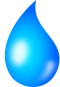 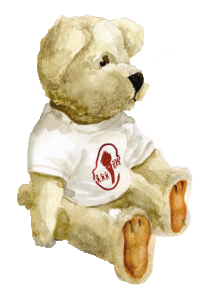 r was eens een knuffelbeertje dat zich heel erg verveelde.Het zat de hele dag bovenop ____________________________________ stil en onbeweeglijk te wachten.Toch was het beertje, dat Knubbe heet, heel bijzonder. Het had een bijzondere kracht. Het kon __________________________________________________________________.Om die reden vroeg de kikker hem om naar ________________________________________________________________________ te komen. Daar wachtte hem een leuke verrassing.Maar Knubbe zag een heleboel verdriet rondom de ______________________________________________________________________________________________________.Plotseling kreeg hij een idee dat iedereen weer blij zou maken. Knubbe wilde _________________________________________________________________________________.Hij vroeg zijn vriend(in) __________________________________________ om hem te helpen.En wat deden ze? Ze _________________________________________________ . En zo leefden Knubbe en zijn vriend de ________________________________ nog lang en gelukkig.